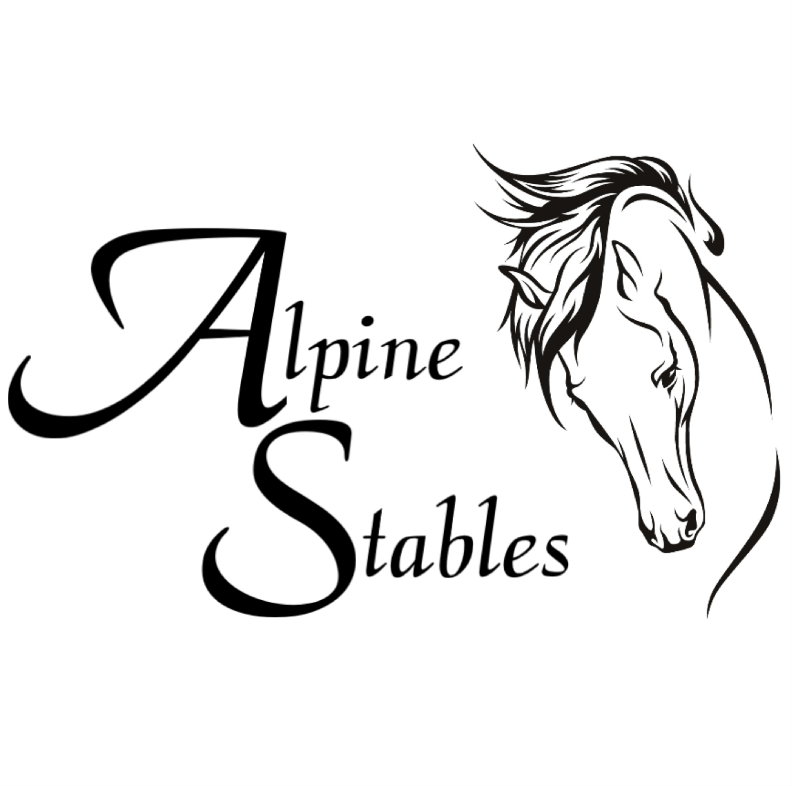 3700 Holland Ave. Cobble Hill, |BC, Canada V0R 1L3 |riding@alpinestable.comChecklist of what to bring1____BOOTS WITH A HEEL2____SUNSCREEN 3____BATHING SUIT, HAT, TOWEL 4____PANTS, EXTRA CLOTHING 5____MEDICATIONS 6____SLEEPING BAG, PILLOW 7____TENT 8____FLASHLIGHT 8____TOILETRIES 10___WATER BOTTLE WITH NAME 11___ANY OTHER SPECIAL NIGHT TIME GOODIES WE AT ALPINE STABLES ARE NOT RESPONSIBLE FOR LOST OR STOLEN ITEMS. PLEASE LEAVE ANY VALUABLES AT HOME. Lots of Horse Sense At Alpine Stables we strive in teaching children as well as adult’s horse sense. We take great pride in sharing our knowledge while at the same time having safe educational fun. This is a unique opportunity to learn the care and responsibility of owning a horse. 